Структурное подразделение «Детский сад  комбинированного вида « Ягодка» МБДОУ «Детский сад   «Планета детства» комбинированного вида»  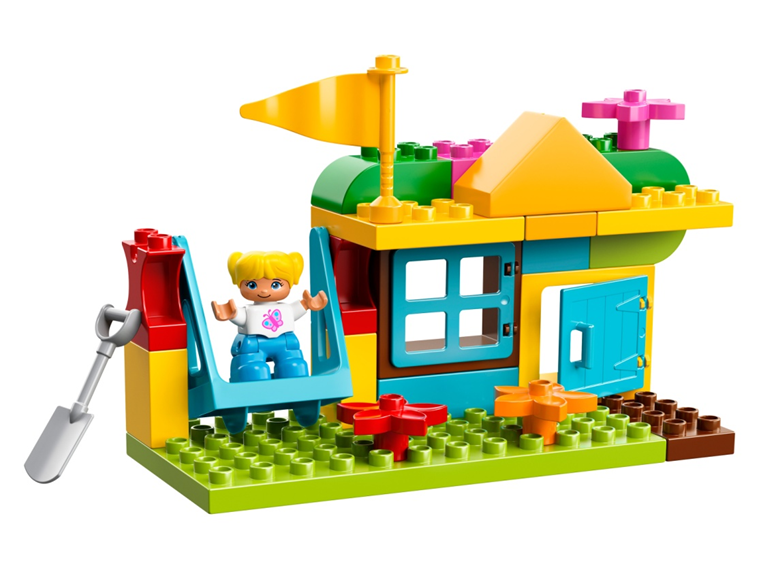 Проект на тему: «Техноград» Лего-конструирование                                                            Подготовила: воспитатель средней группы                                                              Кузнецова Н.Н                                                          Чамзинка 2023гВид проекта:  познавательно – конструктивный, творческо-исследовательский.Тип проекта: групповой, долгосрочныйСрок реализации проекта:  с 1 сентября по 30 мая (февраль)Участники проекта: дети средней группы, воспитатели, родители детей,  музыкальный руководитель.Актуальность проекта:Влияние конструктора на развитие детей изучал советский психолог, доктор педагогических наук А.Р. Лурия. Им был сделан вывод о том, что упражнения в конструировании действительно оказывают существенное влияние на развитие ребёнка, радикально изменяя характер познавательной деятельности. Дети приобретают умение мысленно анализировать объект, выявлять составляющие его элементы.Эту идею поддержал и развил в исследованиях Л.А. Венгер, который указывал, что конструирование позволяет детям самостоятельно создавать наглядные модели предметного мира, используя инструкции либо свой замысел.Конструирование имеет и большое воспитательное значение. Оно способствует формированию самостоятельности, настойчивости, развивает творческое воображение.Учёные пришли к выводу, что LEGO способствует развитию двигательных навыков и мелкой моторики. У ребёнка развивается умение сортировать мелкие предметы, различать их по форме, цвету и размерам. Развитие же мелкой моторики рук напрямую связано с развитием мышления и речи. Благодаря участию взрослого человека ребёнок узнает новые слова (формы, названия строительных материалов, деталей) и их характеристики. Он учится правильно применять их в речи.Собирая конструктор, ребёнок учится быть внимательным и терпеливым, спокойно переживать неудачи и быть настойчивым на пути к цели. Таким образом, он развивает самодисциплину и самоорганизацию. Ключевыми задачами детского сада для реализации основной образовательной программы дошкольного образования по курсу «Конструирование», являются: формирование технического, конструктивного мышления у детей, воспитание будущих инженерных кадров, создание условий для исследовательской и проектной деятельности воспитанников, изучения ими элементов естественных, физико-математических и технических наук.Именно поэтому мы с моими воспитанниками решили построить город будущего «Техноград», который будет стоять за место нашего районного посёлка Чамзинка через много лет в будущем. Построить красивые яркие многоэтажные и одноэтажные здания для жителей поселка, безопасные комфортной для людей улицы и переулки, и, конечно, удобный, современный транспорт.Цель проекта : развитие конструкторских способностей у детей среднего дошкольного возраста в процессе создания моделей транспортных средств и жилищных построек из мелкого ЛЕГО-конструктора. Задачи проекта:Образовательные:Продолжать обучать детей среднего дошкольного возраста конструированию по образцу, чертежу, по замыслу;Расширять представления детей о разных видах транспорта, современной технике и их значении в жизни человека, ее влиянии на его здоровье;Активизировать познавательный интерес к объектам социального мира.Развивающие:Развивать у дошкольников интерес к моделированию и конструированию, стимулировать детское техническое творчество;Совершенствовать коммуникативные навыки детей при работе в паре, коллективе; выявлять одарённых, талантливых детей, обладающих нестандартным творческим мышлением;Развивать творческое воображение, фантазию, логическое мышление, познавательные и конструкторские способности, самостоятельность при работе со схемами;Развивать мелкую моторику рук, стимулируя в будущем общее речевое развитие и умственные способности;Способствовать эмоциональному, насыщенному, содержательному общению детей друг с другом в игре и продуктивных видах деятельности.Воспитательные:Воспитывать патриотические чувства, заботу о будущем родного края;Продолжать воспитывать дружеские взаимоотношения в коллективе, чувство уважения к людям любой профессии и результатам их труда;Продолжать формировать предпосылки учебной деятельности: умение и желание трудиться, выполнять задания в соответствии с инструкцией и поставленной целью, доводить начатое дело до конца, планировать будущую работу.Предполагаемые результаты:Появится интерес к самостоятельному изготовлению построек, умение применять полученные знания при проектировании и сборке конструкций, познавательная активность, воображение, фантазия и творческая инициатива;Сформируются конструкторские умения и навыки, умение анализировать предмет, выделять его характерные особенности, основные части, устанавливать связь между их назначением и строением;Совершенствуются коммуникативные навыки детей при работе в паре, коллективе, распределении обязанностей;Сформируются предпосылки учебной деятельности: умение и желание трудиться, выполнять задания в соответствии с инструкцией и поставленной целью, доводить начатое дело до конца, планировать будущую работу;Сформируется духовное, экологическое, нравственное и личностное отношение к действительности, представление о том, что сохранность природы, социальных объектов, выполнение правил культуры поведения в социуме – обязанность каждого жителя своего края, своей малой Родины.Материально- техническое обеспечение : мелкий конструктор LEGO.Этапы проекта :I этап (подготовительный) :Выбор темы, ее актуальность;Подбор материалов по теме проекта (дидактический, демонстрационный материал, художественная литература);Разработка проекта (постановка цели и задач, определение направлений, объектов и методов исследования);Работа с родителями (законными представителями): вовлечение родителей в проект (знакомство с проектом, привлечение родителей в работу по созданию построек из Лего – конструкторов в детском саду и дома, консультации, буклеты, участие с детьми в конкурсах детского совместного творчества);Создание условий для реализации проекта по Лего - конструированию (подбор конструкторов для детей, определение места в группах).II этап (основной) :Реализация проекта осуществлялась через:непрерывную образовательную деятельность,режимные моменты,самостоятельную деятельность детей,взаимодействие с семьями воспитанников,со специалистами ДОУ,III этап (заключительный) :Фотовыставка «Наш посёлок Чамзинка в будущем», «Лего- это увлекательно!» ;Презентация Лего- постройки «Техноград»;Работа на I этапе:• Беседы с детьми с целью выявления знаний детей о нашем поселке Чамзинка (его истории, особенностях климата, достопримечательностях, названиях улиц, о знаменитых земляках, о работе транспорта и т. д.);• Подбор иллюстративного и демонстрационного материала, художественной литературы по теме проекта;• Подбор дидактических игр по теме проекта («Собери картинку», «Убери лишнее», «Назови профессии» и т. д.);• Подбор аудио- и видеоматериалов о нашей республике Мордовия; о современных транспортных средствах;• Оформление фото выставки совместного творчества «Наш посёлок Чамзинка в будущем», «Лего- это увлекательно!»; (совместно с родителями);• Изготовление буклетов  «Земля- это наш дом, не допустим мусора в нем!»;• Разработка памяток для родителей «Берегите природу!», «Мы- за чистый поселок!»Работа с родителями:• Ознакомление родителей (законных представителей) с проектом ;• Помощь в оформлении фото выставки совместного творчества родителей и детей: «Наш посёлок Чамзинка в будущем», «Лего- это увлекательно!»;• Подготовка консультаций для родителей : «Моя малая Родина», «Воспитываем патриотов»;• Изготовление буклетов: «Земля - это наш дом, не допустим мусора в нем!»;• Разработка памяток для родителей «Берегите природу», «Мы- за чистый город!»Работа с детьми:• Цикл познавательных занятий с детьми среднего дошкольного возраста (образовательные области согласно ФГОС ДО);• Беседы  о родном крае, его достопримечательностях, знаменитых земляках и т. д.• Решение проблемных ситуаций;• Рассматривание иллюстраций по теме «Транспорт», «Мой родной край Мордовия»;• Чтение стихов о Мордовии, Чамзинке;• Фото выставка работ совместного творчества «Наш посёлок Чамзинка  в будущем»;• Создание построекта из Лего- конструктора.Взаимодействие со специалистами ДОУ:Специалист по ИЗО- деятельности:• Рисование гуашью «Мы- за чистый город!»,  • Лепка из пластилина «Дом, в котором я живу»;• Аппликация «Машины на улицах моего посёлка»; «Я люблю свой край!»(коллективная работа);Физическое развитие:• Подвижные игры «Золотые ворота», «Заря-заряница», «Горелки», «Колечко», «Море волнуется», «Жмурки», «Салки»;• Физкультурный досуг:  квест-игра с использованием здоровьесберегающих технологий «Путешествие по родному посёлку Чамзинка»;• Утренняя гимнастика с использованием логоритмики «Строим дом»;• Пальчиковые игры: «Целый день: стук да стук», «На полянке стоит дом», «У оленя дом большой», «Едем, едем на машине…»;• Физминутки: «Самолеты», «Я-шофер», «Ракета», «Вертолет», «Поливальная машина».Работа на II этапеТехнологическая карта проектаОбразовательная область Виды деятельности Содержание образовательной областиСоциально-коммуникативное развитиеКоммуникативно - познавательнаяРассматривание альбомов с иллюстрациями, фотографий с изображением нашего города; альбомов, открыток с изображением различных современных видов транспорта, техники.Рассматривание альбомов, иллюстраций с изображением различных профессий.Игровая деятельность: с/р игры «Строители», «Автосалон», «Библиотека».Дидактические игры «Кому что нужно для работы», «Назови и покажи», «Что лишнее?», «Собери картинку».Чтение художественной литературы: Джанни Родари «Чем пахнут ремесла», С. Баруздин «Кто построил этот дом», В. Маяковский «Кем быть?» и др.Познавательное развитие познавательно – исследовательская, коммуникативная Беседы: «За что я люблю свой город», «Каким я представляю свой город в будущем», «Откуда берется мусор?», «Если бы у меня была машина времени…» и т. п.Проблемные ситуации «Чем помочь родному городу, чтобы воздух в нем стал чище?», «Придумай полезные и нужные средства передвижения», «Новая жизнь ненужных вещей» и т. п.Образовательная деятельность по Лего-конструированию : «Мой город будущего», «Достопримечательности города», «Транспорт».Вечер загадок и отгадок (загадки, пословицы и поговорки о профессиях).Составление творческих рассказов «Почему я люблю свой город», их оформление в сборник.Викторина «Знатоки родного города».НОД «Путешествие в прошлое и будущее города».Речевое развитие речевая Копилка стихов и песен о нашем городеЧтение художественной литературы: Джанни Родари «Чем пахнут ремесла», С. Баруздин «Кто построил этот дом», В. Маяковский «Кем быть?» и др.Словесные игры: «Закончи слово», «Скажи ласково», «Кто что делает». «Скажи наоборот», «Подскажи словечко»Художественно – эстетическое развитие изобразительная,продуктивная Рисование гуашью:«Мы за чистый город!», «Карталы- город будущего»;Лепка из пластилина «Дом, в котором я живу»;Аппликация «Я люблю свой город!»(коллективная работа);Тестопластика «Карталы-город будущего»Физическое развитие двигательная, игровая Утренняя гимнастика с использованием логоритмики «Строим дом»Подвижные русские народные игры «Золотые ворота», «Заря-заряница», «Горелки», «Колечко», «Море волнуется», «Жмурки», «Салки»Физкультурный досуг совместно с родителями «Вот какая дружная семейка!», квест-игра с использованием здоровьесберегающих технологий «Путешествие по родному городу»Пальчиковые игры: «Целый день: стук да стук», «На полянке стоит дом», «У оленя дом большой», «Едем, едем на машине…»;Физминутки: «Самолеты», «Я-шофер», «Ракета», «Вертолет», «Поливальная машина».Работа на III этапеНа заключительном этапе проекта была оформлена фотовыставка «Лего- это увлекательно!», дети презентовали свою Лего-постройку «Техноград                          «Наш посёлок в будущем».В результате проделанной работы были получены следующие результаты:у детей появился интерес к самостоятельному изготовлению построек, умение применять полученные знания при проектировании и сборке конструкций, познавательная активность, воображение, фантазия и творческая инициатива;сформированы конструкторские умения и навыки, умение анализировать предмет, выделять его характерные особенности, основные части, устанавливать связь между их назначением и строением;коммуникативные навыки детей при работе в паре, коллективе, распределении обязанностей улучшились;у детей стало более сознательным желание трудиться, они с удовольствием выполняют задания в соответствии с инструкцией и поставленной целью, стараются доводить начатое дело до конца, планировать будущую работу;наблюдается сформированность духовно -  нравственного и личностного отношения к действительности, представление о том, что сохранность природы, социальных объектов, выполнение правил культуры поведения в социуме – обязанность каждого жителя своего края, своей малой Родины.Список используемой литературы:1. Конструирование в дошкольном образовании в условиях введения ФГОС: пособие для педагогов/М. С. Ишмакова. -М. :изд. – полиграф. Центр «Маска». -2013г.2. Комарова Л. Г. Строим из «LEGO» (моделирование логических отношений и объектов реального мира средствами конструктора LEGO) - М: Линка-Пресс, 2001г.3. Фешина Е. В. Лего – конструирование в детском саду: Москва, изд-во «Сфера», 2019г.4. Аллан Бедфорд. Большая книга Lego, 2014г.5. Интернет- ресурсы.Фото отчёт к проекту: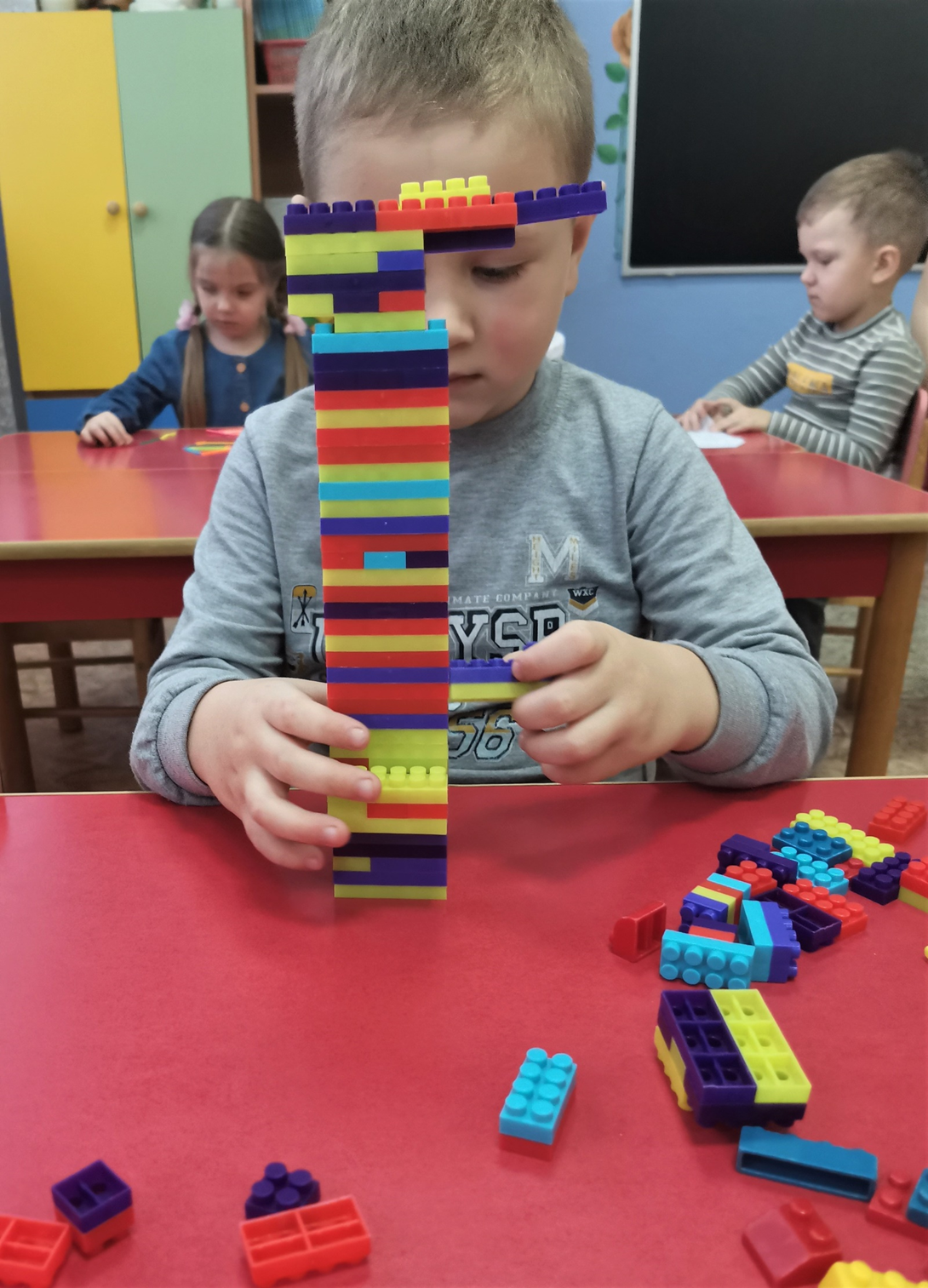 Многоэтажный жилой дом в районом поселке Чамзинка в будушем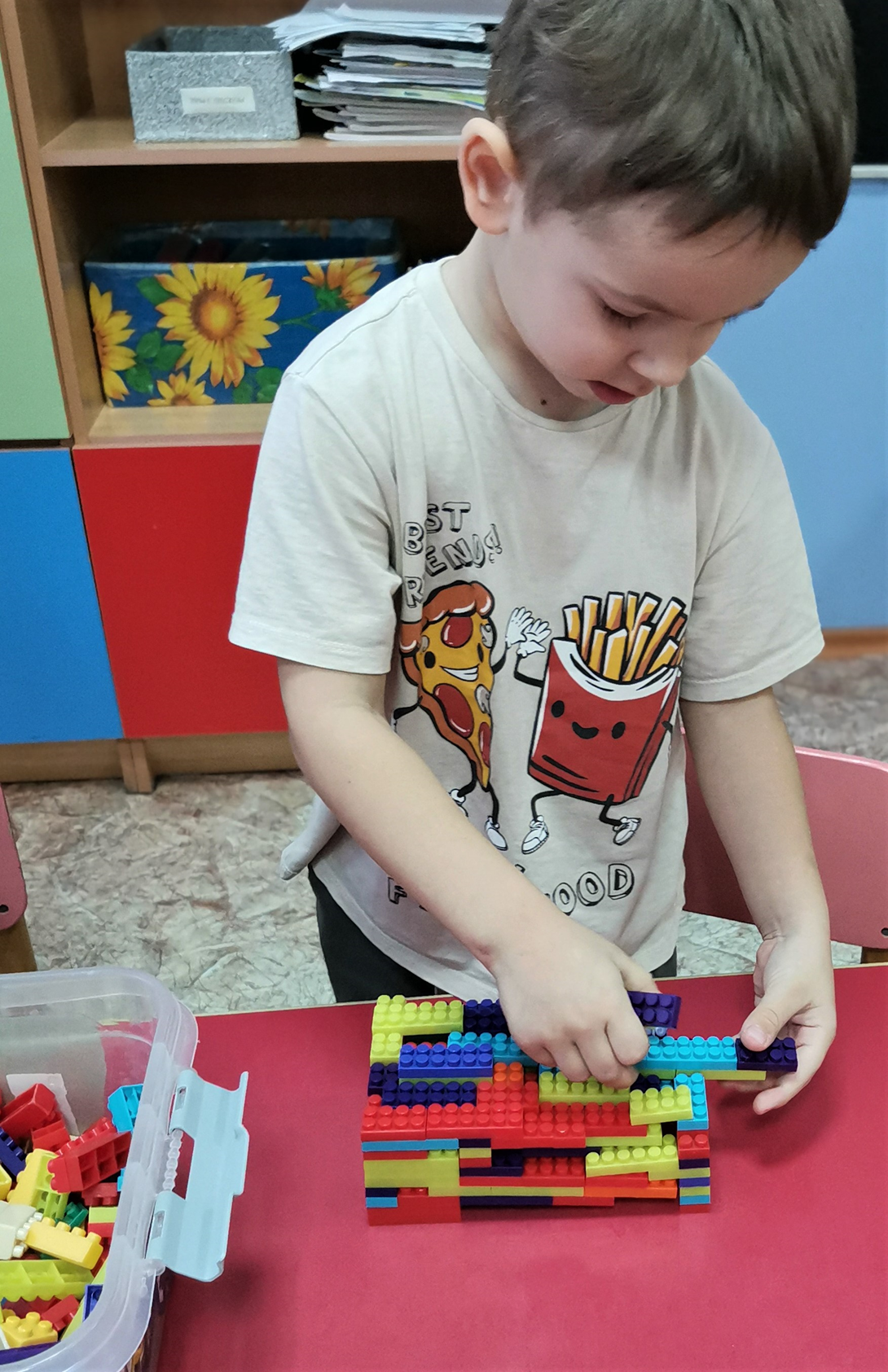 Автобус будущего 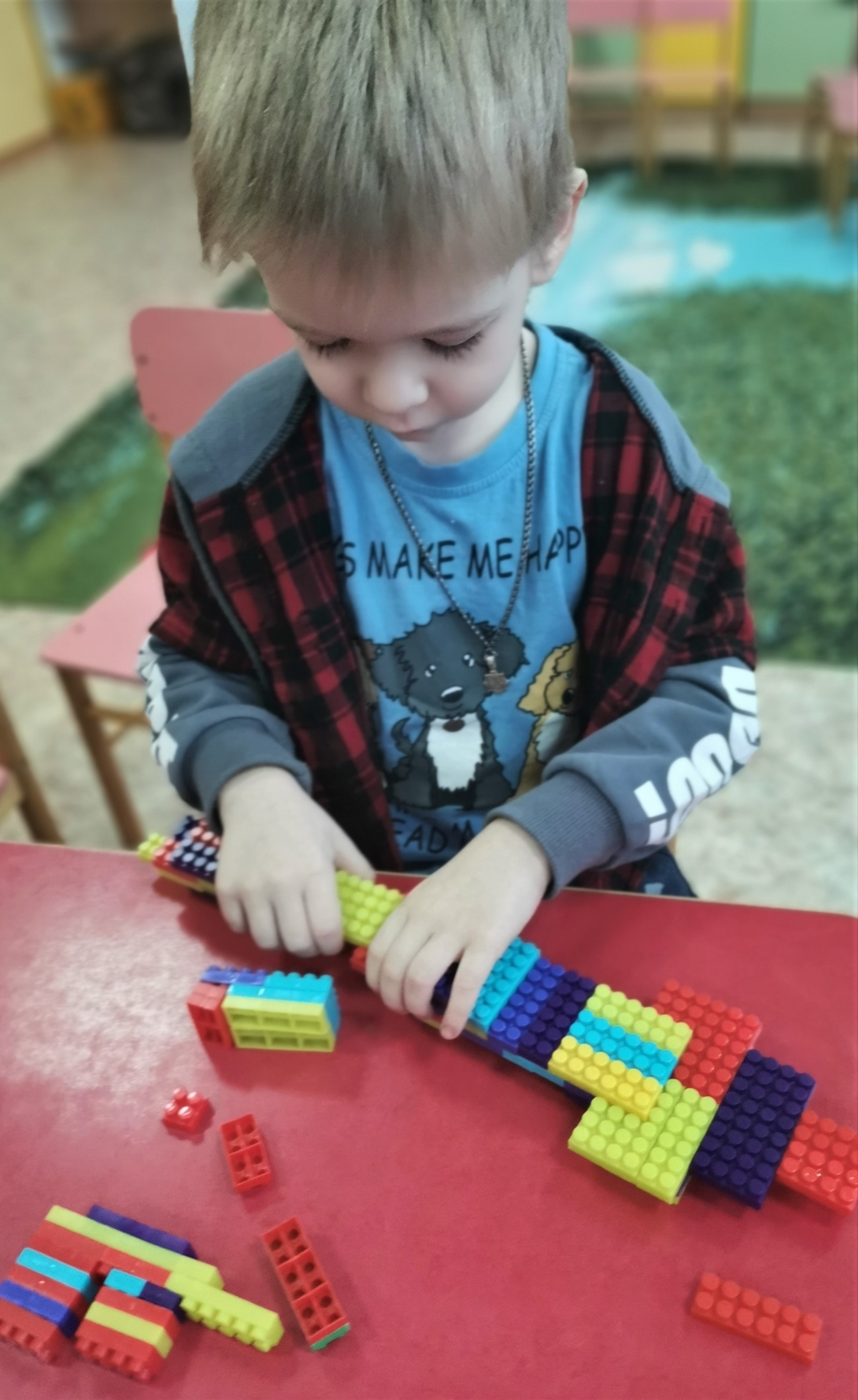 Скоростной поезд «Мордовия» на солнечных батареях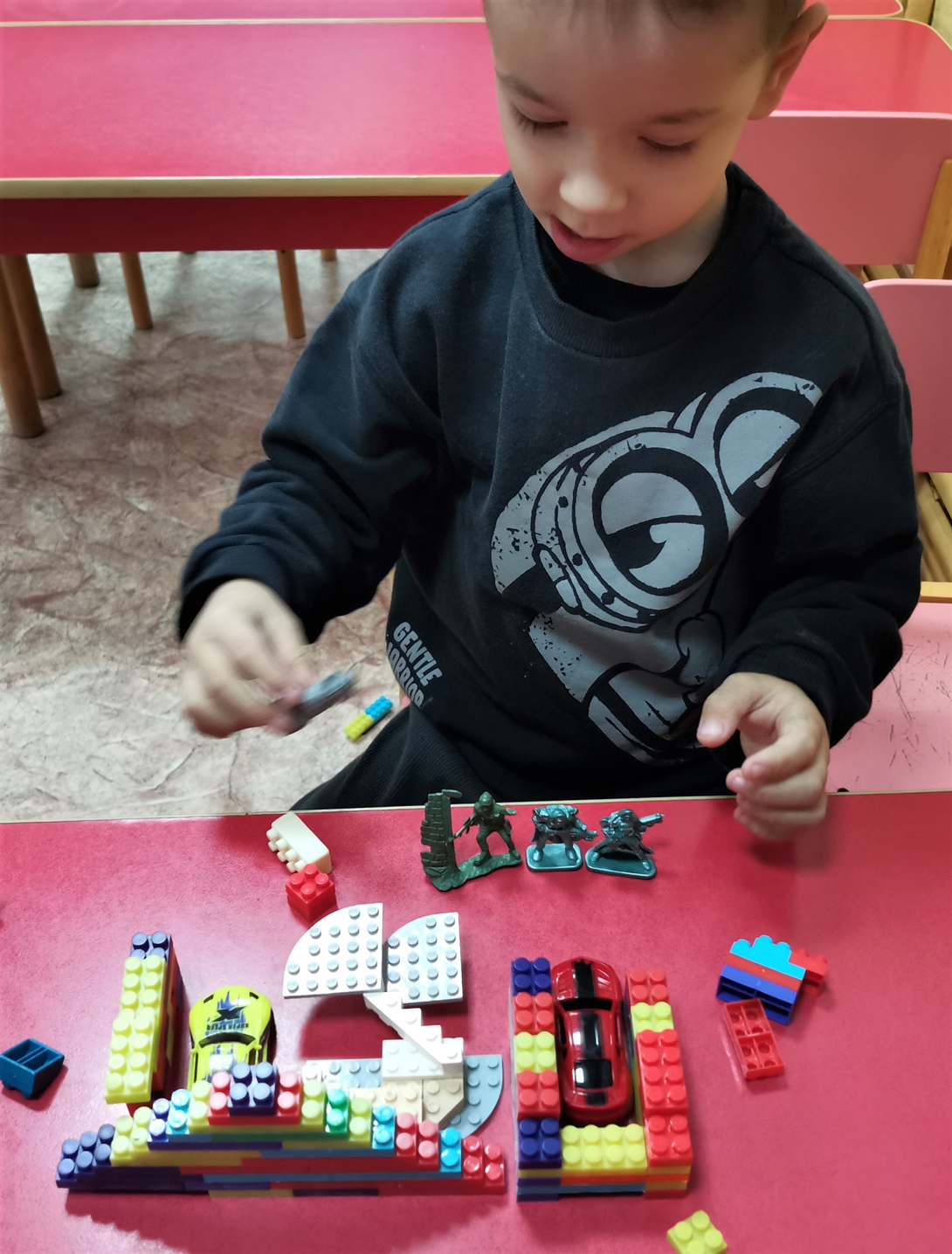 Современная автозаправка и автомастерская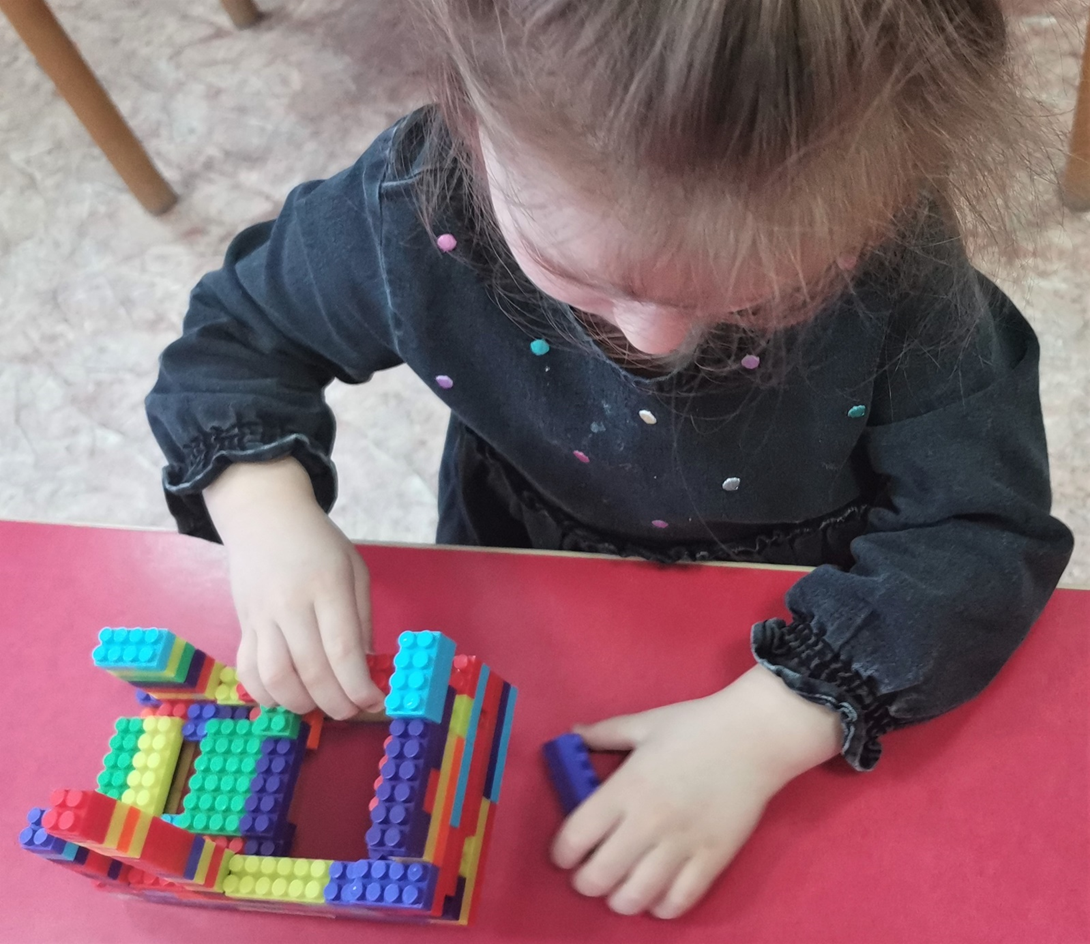 Многоэтажная больница.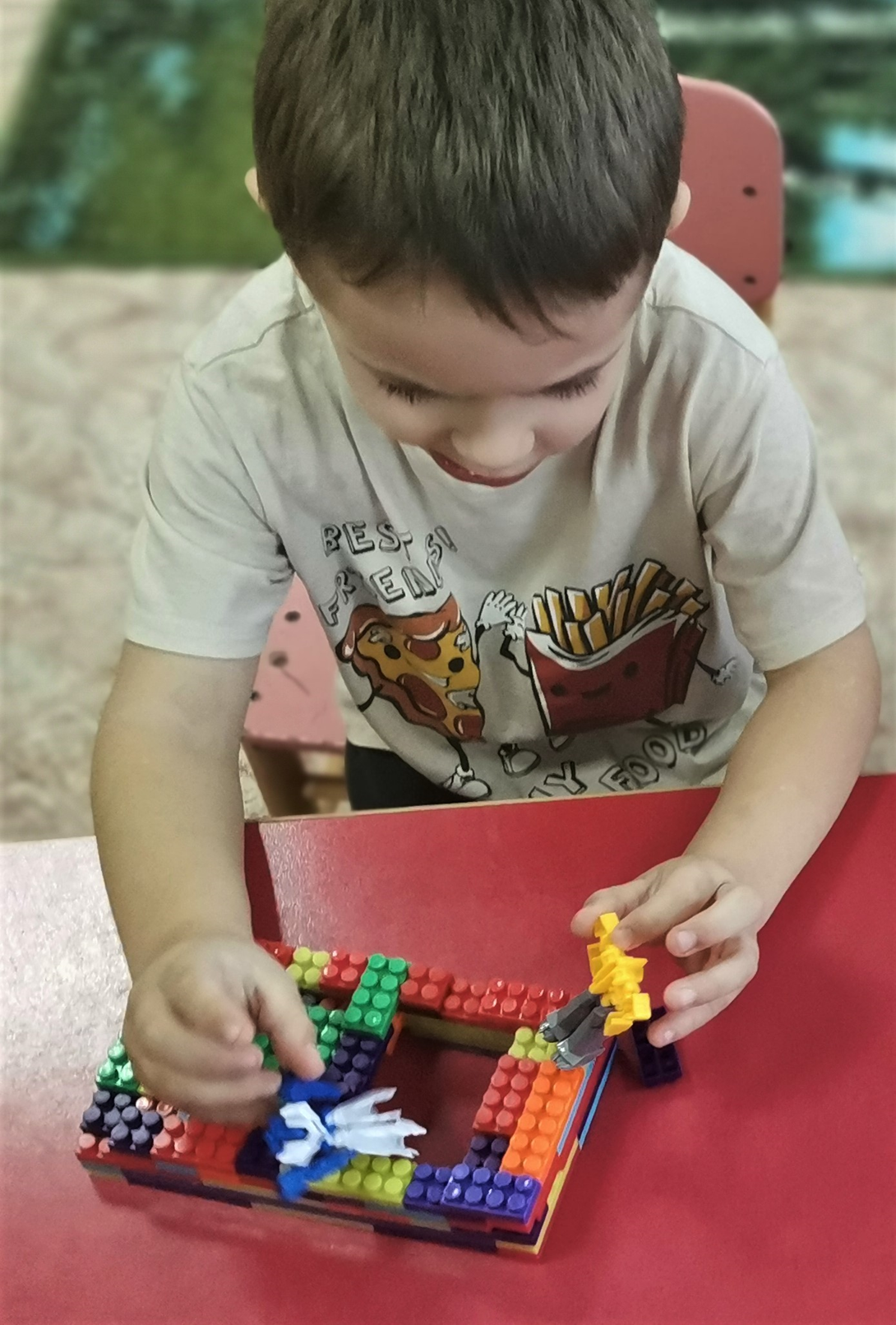 Строители строят современный детский сад с внутренним двориком для подвижных игр детей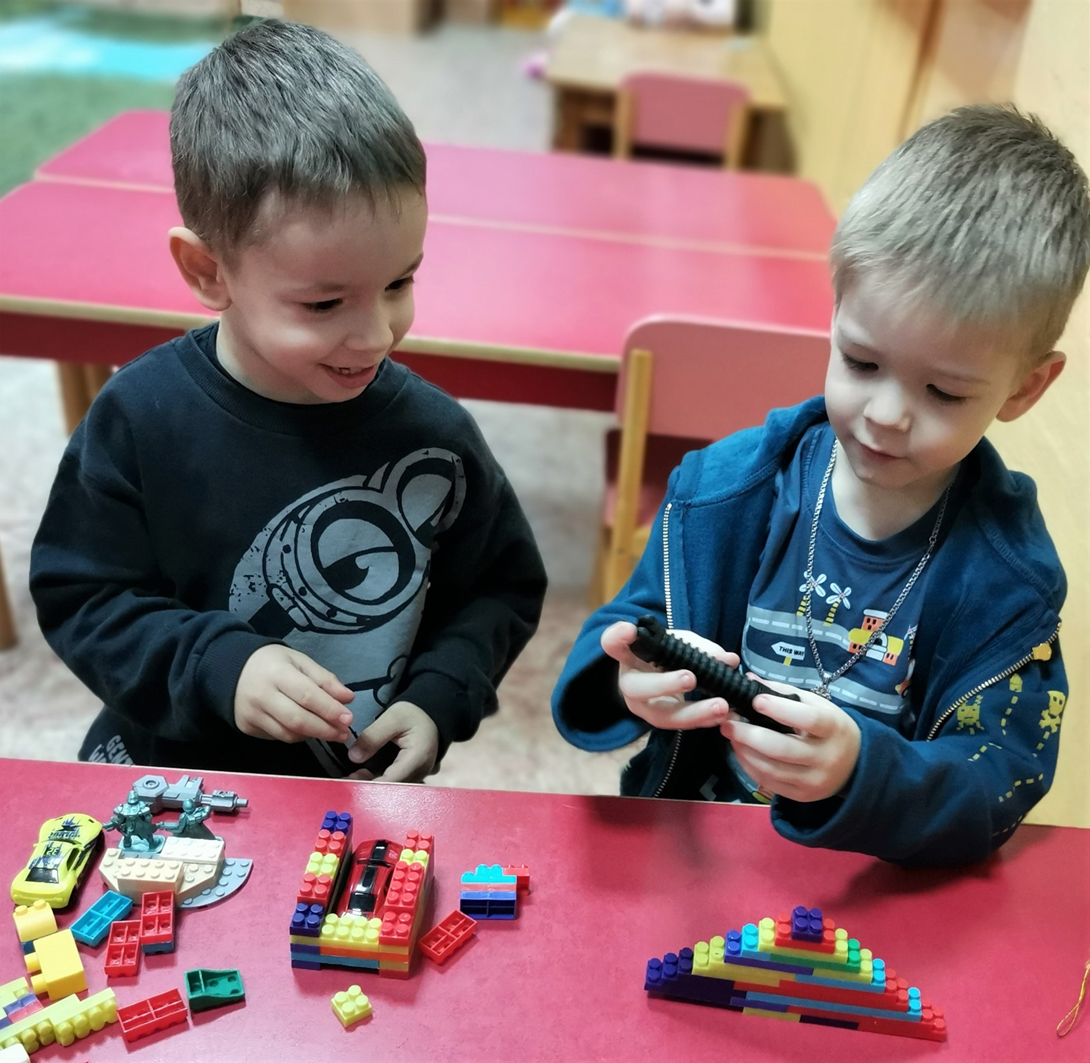 С другом улицу нашего поселка строить веселей